Hvem er vi					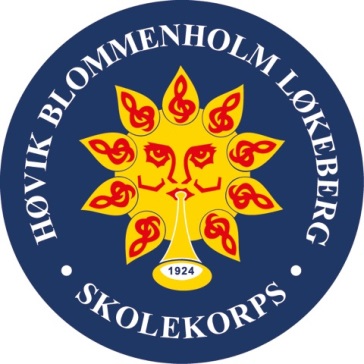 Høvik Guttekorps ble stiftet den 7. mars 1924 og var forløperen for dagens korps. Først i 1959 fikk jentene adgang til korpset, og siden den gang har andelen jenter bare økt til et flertall i korpset.  I  1972 endret korpset navnet til Høvik og Blommenholm Skolekorps , og fra da var elever fra den nybyggede Blommenholm skole også med. Etter at den nye skolen på Løkeberg stod ferdig og vi begynte å rekruttere medlemmer også derifra, ble også den skolen formelt tatt med i korpset fra 2003. Året etter, til korpsets 80 års-jubileum, ble navnet endret til det vi har i dag; Høvik Blommenholm Løkeberg Skolekorps.  Til 17.mai samme år fikk korpset så ny fane med det nye korpsnavnet på.Interessen for å begynne i korpset vårt har hatt en sterk økning de siste årene, og med dette vokste det frem et ønske om å etablere et eget juniorkorps.  Høsten 2008 var Juniorkorpset et faktum, og på jubileumskonserten i mars 2009 ble den nye fanen til Høvik Blommenholm Løkeberg Juniorkorps avduket. Vi vil jobbe videre for å opprettholde denne positive utviklingen og håper på en jevn rekruttering også de neste årene! Korpset teller pr juni 2014 ca. 90 musikanter fra ca. 70 familier.  Fordelingen fra de tre skolene varierer noe fra årskull til årskull. I tillegg har vi mange medlemmer som kommer fra ungdomsskolene Gjettum og Ramstad, samt fra diverse videregående skoler.Vårt motto: Det skal være gøy å spille i HBL!Infoflyt								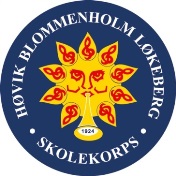 Informasjon til korpsmedlemmene formidles først og fremst pr. e-post og muntlig i forbindelse med øvelsene.  Det er derfor svært viktig at korpset til enhver tid har gjeldende e-post-adresser og telefonnummer til alle medlemmene/ deres foresatte.Korpset har en egen hjemmeside, www.hbl-korps.no, som oppdateres jevnlig. I tillegg er det etablert flere facebook-sider: offentlige sider for korpset og loppemarkedet, og lukkete sider for juniorkorps, hovedkorps og TAM. Styret bruker StyreWeb, dette er et program som blir brukt til å vedlikeholde medlemsregisteret, mail-utsendelser, instrumentarkiv, notearkiv, uniformsarkiv og som dokumentarkiv for styret.  Medlemmene vil selv få ansvaret for å oppdatere sine kontaktdetaljer her.En oversikt over korpsets aktiviteter oppdateres jevnlig i et såkalt årshjul. Disse ligger foreløpig tilgjengelig på hjemmesiden. Detaljert informasjon om de forskjellige arrangementer, kommer i en  e-post kort tid før arrangementet.Organisering						Når en ny musikant begynner i korpset på høsten, starter han/hun med individuell undervisning i regi av musikkskolen.  Først etter jul, kommer man sammen i Aspirantkorpset for felles samspill. Etter et år i aspirantkorpset, går man automatisk over i Juniorkorpset, hvor man så spiller i to år.  Deretter, dvs. i januar i 6. klasse, kommer man inn i Hovedkorpset. Her kan man spille til en er ferdig med videregående. Fordi de eldste liker litt ekstra utfordringer, har vi dannet en egen gruppe, TAM. Dette er et ekstratilbud for de fra 9. klasse og oppover, og kommer i tillegg til hovedkorpset.Onsdag er samspilldag, og øvelsene finner sted på Høvik skole.  Samspilltidene er:Aspirantkorps: 	18.00-19.30Juniorkorps:	18.00-20.00Hovedkorps:	18.00-20.00TAM:		20.15-21.15Hvert korps har sin egen dirigent som står for det musikalske, hvor hovedkorpsdirigenten har det overordnete ansvaret.  Hvert korps har også sin egen korpsleder som er ansvarlig for korpsenes aktiviteter og som sørger for kommunikasjonen mellom korps og foresatte. Korpset er tilsluttet Norges Musikkorps Forbund (NMF) og alle som melder seg inn i korpset, blir også innmeldt i NMF.  Korpset betaler en forsikring pr. medlem og instrument til NMF, og den er en kombinert verdisak-, ulykke-, yrkesskade-, reise- og ansvarsforsikring. I tillegg får korpsmedlemmene tilsendt NMF korpsavis.StyretKorpsets vedtekter beskriver hva det innebærer å være en musikant, samt årsmøtets og styrets oppgaver.Styret er ansvarlig for driften av korpset og består av leder og 7 styremedlemmer. Disse blir valgt av årsmøtet og oppgavene fordeles på første styremøte. I tillegg velges det to korpsrepresentanter til styret.  Disse to og hovedkorpsdirigenten har møterett (ikke plikt) til styremøtene.  Erfaringen viser at styremøtene i HBL er så hyggelige og viktige, at både korpsrepresentantene og dirigenten stiller på alle 8 møtene gjennom korpsåret!Arbeidet for øvrig i korpset er godt fordelt og organisert i form av komiteer med ulike ansvarsområder og oppgaver. Vi hører til og med rykter om at enkelte grupper har det ganske hyggelig når de er i sving…Styret ønsker, etter positive signaler fra foreldrene etter årsmøtet, å engasjere hele foreldregruppen. For de fleste oppgaver er det snakk om begrenset innsats. Vi inviterer alle familier til å finne en komite hvor de kan gjøre en innsats og bidra til drift og utvikling av korpset – til beste for ungene våre – musikantene! På denne måten fordeler vi arbeidet bedre, involverer flere og kan dra nytte av kompetanse dere måtte ha og som korpset trenger! InstrumentforvalterInstrumentforvalteren har ansvaret for alle musikkinstrumentene og rekvisita. Dette innebærer innkjøp og reparasjoner/vedlikehold av instrumentene samt å vedlikeholde instrumentarkivet.  Det skal være to instrumentforvaltere, som kan bytte på å være til stede ved øvelsene. Instrumentforvalteren henter seg hjelp av andre som kjenner til de forskjellige instrumentene, ved enkelt vedlikehold, innkjøp o.l.NoteforvalterKorpset har to noteforvaltere som har ansvaret for innkjøp, kopiering og arkivering av notene. Notearkivet omfatter korpsnoter fra 1950-tallet (!?) og frem til i dag.UniformsforvalterUniformsforvalteren har ansvaret for alle uniformene, både til aspiranter, juniorer og hovedkorps. Det er mange plagg å holde styr på, det føres nøyaktig oversikt og utstyrsgarderoben har fått en helt egen vegg i korpsrommet.Transport- og vaktkomiteenKorpsting tar plass! Trommesett og tubaer og Xylofoner og faner osv. osv. Da trenger vi dere med stor bil og stor henger og stort sertifikat! Kan du stille opp med noe av dette for korpset, er du en knupp!Komiteen står også for vaktholdet på øvelsene. Her lærer man fort hva som foregår på øvelsene og man blir godt kjent med musikantene.  Oppgavene består i å sette frem stoler til musikantene, hjelpe slagverkerne med å hente opp slagverksutsyret fra korpsrommet, samt å sørge for at det blir ryddet på plass etter endt øvelse. Det er viktig med ro på øvelsen, og det er viktig med trivsel! Her bidrar vakten med sin tilstedeværelse og sosiale årvåkenhet. Musikkglede står i fokus! Komiteen organiserer seg selv, ved hjelp av vaktlister mv.SosialkomiteenSosialkomiteen organiserer 17.mai-frokost, ordner med bespisning på seminarer og sosiale kvelder, arrangerer juletrefest og veldig mye mer. Den skal også gjerne være på den kreative siden og finne hyggelige og samlende arrangementer for våre musikanter. Komiteen har i mange år vært en stor, velorganisert gjeng med sirlige notater for gjenbruk.LoppekomiteenLoppekomiteen organiserer den desidert største og viktigste inntektsgivende aktiviteten for korpset, nemlig våre to loppemarkeder. Komiteen bygger sitt arbeid på mange års erfaring, og begrenser innsatsen til noen få intensive uker før loppemarkedene. Her er det plass for alle som liker å ta i et tak, - i en intensiv periode!JubileumskomiteI forbindelse med 90-årsjubileet ble det nedsatt en egen komite som har hatt hånd om det meste av planlegging, arrangering og sponsormidler rundt dette arrangementet. Jubileumsåret ble markert med konsert i Kulturhuset og jubileumsfest på Thon Hotell.  Dette er altså en komite som kun gjenoppstår hvert 5. år.ValgkomiteI tiden før hvert årsmøte er det 2-3 foreldre som har påtatt seg vervet valgkomite, aktivt opptatt med å finne frem til nye aktuelle kandidater for styre og komiteer.4 Et typisk korps-år					August:		Samspill-øvelsene starter opp 1. onsdag etter skolestart. De individuelle timene, 
enten ved musikkskolen eller i vår regi, følger også skoleåret.
Det er tid for konfirmasjoner, og korpset spiller alltid for egne konfirmanter, hjemme i deres hage!September:	Høstens loppemarked arrangeres 2. eller 3. helgen. Dette er vår hovedinntektskilde, så her er det viktig og nødvendig at begge foreldre og alle musikanter bidrar.
Det hender vi deltar på et korpsstevne e.l. i nærmiljøet.Oktober:	Mimrekveld hvor musikantene får se filmer og bilder fra årets sommerturer, det spises pizza og arrangeres samlende leker.
Høstkonsert hvor alle grupperinger i korpset får presentert hva de har jobbet med i løpet av høsten.November:	Vi begynner å øve på julemusikk.
Det sosiale miljøet i korpset er viktig. Vi forsøker å få til en kveld med bowling, teaterbesøk e.l., etterfulgt med f.eks. pizza. Desember:	1. søndag i advent spiller hovedkorpset til julegrantenningen i Skogfaret vel.  
TAM har i flere år hatt julebordspilling på Thon Hotell en søndag i advent.
En dag i siste uken før jul har vi vår tradisjonelle og meget stemningsfulle julekonsert i Høvik kirke. Her deltar alle musikanter, også de ferskeste!Januar:	1. søndag i januar arrangerer HBL tradisjonell juletrefest, og hele familien er invitert.
Felles-øvelsene starter opp igjen første onsdag etter skolestart.
3. eller 4. helgen i januar reiser junior- og hovedkorps på seminar til Tyrifjord Hotell, hvor vi bruker både eksterne og interne instruktører og dirigenter.Februar:	Andre helgen i februar har vi booket Fagerli Leirskole. Da er det tid for ski- og familiehelg!  Dette er en høyst frivillig, men utrolig koselig samling for store og små.
Årsmøtet arrangeres siste onsdag før vinterferien.Mars:	Det er tid for vårkonsert, og igjen får alle grupperinger i korpset delta. 	April:	Vårens loppemarked arrangeres.  Det gjelder nå som i høst, at det er viktig og nødvendig at begge foreldre og alle musikanter bidrar for å maksimere utbyttet for korpset.
Vi begynner å øve inn marsjer til marsjsesongen.
En helg leier vi inn instruktør fra HMK Garde, og avholder marsjseminar. Alt fra aspiranter til TAM-musikanter skal delta her; marsjøvelse er viktig for at vi skal kunne opptre som et flott korps i gatene!Mai:	Hver onsdagsøvelse i mai, marsjerer vi ute i gatene rundt skolene våre.
16. mai får hovedkorpsmusikantene fri fra skolen og marsjerer i barnehagenes 17.mai-tog.
17.mai starter vi med flaggheising på Blommenholm skole, så er det frokost og medalje-utdeling i gymsalen der (p.g.a. plassmangel, dessverre kun for hovedkorpsmusikanter med familier). Deretter marsjerer vi i togene på Løkeberg, Høvik og så Blommenholm skole.Juni:	Aspirant- og juniorkorpset reiser på tur en helg til en nærliggende aspirantkorpsfestival. Ofte har det vært til Skien, et meget vellykket arrangement!
Dersom noen konfirmerer seg på våren, spiller hovedkorpset for dem!	Med en gang skolen er slutt, reiser hovedkorpset på sommertur! Vi reiser til nye steder hvert år, og vi foretrekker utlandet! Sommerferie:	NMF og Korpsnett arrangerer hver sommer sommerkurs i musikk. Tilbakemeldingen fra de som har deltatt på dette er at det er en positiv og lærerik erfaring.  Korpset sponser deltakelsen noe, ta kontakt med styret.Økonomi 							Korpset har en ryddig økonomi, men det koster å holde et korps. Grovt sett bruker vi ca. 10-12.000,- per musikant per år. I tillegg kommer de store investeringene som instrumenter og uniformer.Korpsets utgifter:DirigentlønningerInstruksjon for musikanter som ikke får plass på musikkskolenKjøp og vedlikehold av instrumenterKurs og seminarerUniformerNoterSommertur
Korpsets inntekter:Kommunal støtte	kr 16 000 (totalt pr år)Medlemskontingent 	kr 300 pr musikant pr halvårInstrumentgebyr 	kr 200 pr musikant pr halvårInstruksjon 		kr 2 400 pr musikant pr halvår
(for de som ikke får sin instruksjon på musikkskolen)Loppemarked		kr 300 000-450 000 pr halvårDet blir innlysende at loppemarkedet er vår hovedinntektskilde.  Korpset har tidligere drevet med loddsalg, utkjøring av telefonkataloger, kunstmarked, innhenting av sponsormidler etc.  Disse tiltak er kuttet ut, og vi satser nå alt på loppemarkedene.
Forutsetningene for dette, er at alle foreldre og musikanter bidrar med krefter, liv og lyst disse to helgene!Korpsets styre søker midler gjennom NMF når anledningen byr seg.  Et fast tilskudd de siste årene har vært NMF’s frifond som har beløpet seg på opptil 10.000 kr pr år. I tillegg finnes det muligheter for å søke om tilskudd til diverse prosjekter, noe vi også gjør.Vi er stadig på utkikk etter andre mulige sikre og solide inntektskilder som ikke krever for stor arbeidsmengde for familiene. Innspill mottas med takk! 6 Instrumenter							Antallet musikanter varierer fra år til år. Korpset arbeider for å ha en besetning som låter bra. Vi prøver å gi nye musikanter det instrumentet de ønsker seg, samtidig som vi må ta hensyn til hva korpset trenger, hvilke instrumenter vi har og hvilke instruktører som er tilgjengelige. Dette er litt av en kabal!Ønsket om å bytte instrument, må tas opp med korpsleder som drøfter dette med musikalsk ledelse, dvs. hovedkorpsdirigenten. Instrumentforvalteren tar seg av det praktiske med instrumentene og har kontakten med aktuelle reparatører. Kontakt instrumentforvalteren dersom det er problem med et instrument!De aller fleste får utdelt instrument av korpset. Ny verdien av korpsets instrumentpark er til sammen om lag kr 1 500 000. Normalpris for et instrument er fra 5000 til 30 000 kr. Det er altså store verdier hver enkelt musikant skal passe på.  De yngste trenger nok hjelp av sine foreldre, og det er derfor viktig at utdelt informasjon om stell av instrumentet blir fulgt!Instrumentene er forsikret gjennom medlemsavgiften til NMF.Musikanten får utdelt instrument med etui og senere en noteklype. Notestativ må kjøpes av musikantene selv. 7 Uniformen							«uniform» = lik bekledning for utføring av spesiell virksomhet – offentlig eller privat.Uniformen brukes i felles konserter og arrangementer.Alle får utlånt uniform når de begynner i korpset. Nøyaktig tidspunkt for utdeling av full uniform vil variere fra år til år.7.1 Uniform AspirantUniformen består av:KorpsgenserCapsHvit skjorteNoteveskeRegnfrakkEgen penbukse (mørkblå eller sort)Egne sorte skoEgne sorte sokkerKorpsgenseren er den del av uniformen og brukes kun i korpssammenheng. Når man trenger ny størrelse, må den gamle returneres nyvasket til uniformsforvalteren.7.2 Uniform Junior- og HovedkorpsUniformen består av:JakkeHattBukseSlipsHvit skjorteHvite hanskerNoteveskeRegnfrakkEgne sorte skoEgne sorte sokkerHver uniform koster ca. 8000 kr. Man er pliktig til å holde uniform vedlike, den skal alltid være ren og pen i pressen. Når man vil bytte størrelse eller at man slutter i korpset, må uniformen være renset ved innlevering. Hatten kan ikke renses, men må tørkes med fuktig klut. All bytting skjer via uniformsforvalteren, som har et oppdatert register over alle medlemmer og deres uniformer.8 Foreldrene							Foreldrene er en viktig ressurs i skolekorpset både på det sosiale planet og som aktive deltakere på arrangementet og i dugnadsarbeid.På arrangementene våre er vi avhengig av at noen stiller opp som sjåfører og som ledere eller hjelpere på turer. Alle foreldre er velkomne til å involvere seg i dette, slik at det ikke blir en liten kjerne som gjør alt. Det er utrolig hyggelig å dra på tur med denne gjengen av flotte barn og ungdom!På våre loppemarkeder skal alle korpsfamilier delta. Det begynner med loppehenting og  –sortering i forkant, for så å ta av med oppbyggingen av markedet fredag kveld. Lørdag og søndag er det salg og videre rydding som gjelder. Dette er faktisk en veldig morsom helg for både barn og voksne! Dersom noen av dere foreldre har kunnskaper eller interesser som kan komme til nytte for korpset, tar vi gjerne imot! Det kan f.eks. være instrumentkyndige, marsjkyndige, antikvitetselskere eller dere med kremmerånd! Ta kontakt med noen i styret.Vi ønsker dere velkommen i korpset, musikant så vel som foreldre! Høvik, 26.08.2015Styret